备注：同一职位考生按准考证号排列。附件1中国气象局机关2020年考试录用参照公务员法管理事业单位机关工作人员面试考生新冠肺炎疫情防控告知书      一、参加面试考生应在面试当天报到时向工作人员提供北京健康宝和通信大数据行程卡状态信息，并配合工作人员做好体温测量。北京健康宝为“绿码”，通信大数据行程卡为绿色，且经现场测量体温正常(<37.3℃)的考生方可进入面试场所。二、考生应保持良好的卫生习惯，从即日起至面试前，不前往国内疫情中高风险地区，不出国(境)，不参加聚集性活动。面试当天，考生应自备一次性医用口罩或无呼吸阀N95口罩，除身份确认、面试答题环节需摘除口罩以外，全程佩戴口罩，做好个人防护。三、面试前14天内有国内疫情中高风险地区或国（境）外旅居史、有新冠肺炎确诊病例、疑似病例或无症状感染者密切接触史的考生，以及面试当天报到时体温异常、干咳、乏力等症状的考生，不再参加此次面试，面试时间另行安排。四、考生应自觉配合招录机关做好疫情防控工作，因个人原因无法达到疫情防控标准而错过面试时间的，视为自我放弃考生资格。凡违反北京市疫情防控规定，以及隐瞒或谎报旅居史、接触史、健康状况等疫情防控重点信息，不配合工作人员进行防疫检测、询问、排查、送诊等造成严重后果的，取消其相应资格，并记入公务员考录诚信档案，如有违法行为，将依法追究其法律责任。    五、面试疫情防控措施将根据疫情防控形势变化随时调整，如因疫情防控要求无法组织面试，将视情况另行安排。六、中高风险地区、北京健康宝查询方式如下：中高风险地区以国家卫生健康委公布的信息为准，具体可登录http://bmfw.www.gov.cn/yqfxdjcx/index.html查询，也可通过扫描微信小程序二维码查询，二维码见下图。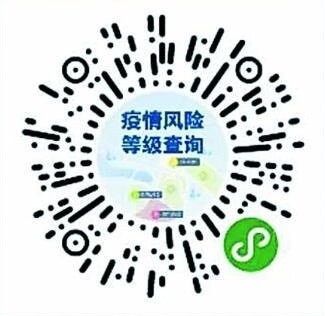 北京健康宝状态可通过本人微信或支付宝搜索 “北京健康宝”小程序查询，也可通过微信或支付宝扫描二维码查询，二维码见下图。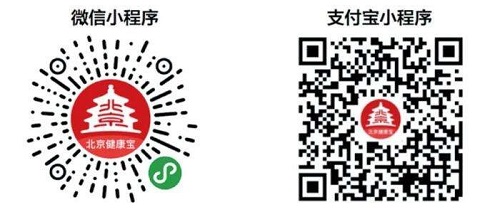 附件2XXX确认参加中国气象局机关XX职位面试中国气象局人事司：本人XXX，身份证号：XXXXXXXXXXXXXXXXXX，公共科目笔试总成绩：XXXXX，报考XX职位（职位代码XXXXXXX），已进入该职位面试名单。我能够按照规定的时间和要求参加面试。姓名（如果传真需手写签名）：日期：附件3放弃面试资格声明中国气象局人事司：本人XXX，身份证号：XXXXXXXXXXXXXXXXXX，报考XX职位（职位代码XXXXXXXXX），已进入该职位面试名单。现因个人原因，自愿放弃参加面试，特此声明。联系电话：XXX-XXXXXXXX                  签名（考生本人手写）：日期：身份证复印件粘贴处附件4（正面）中央机关及其直属机构考试录用公务员报名推荐表（适用于普通高等院校应届毕业生）毕业院校（系）：                                           身份证号:(背面)    填表说明：请填表人实事求是的填写，以免影响正常录用工作，未经毕分办签章此表无效。“生源”指大学生上大学前户口所在的省、自治区、直辖市。“奖惩情况”包括考生大学期间的各种奖励或惩处。学习期间，如获奖励，请学生处审核并将奖状或证书影印件加盖公章后附上。填写本表“学习成绩”栏后，须盖教务处章。如有学生个人成绩登记单（表）可附复印件（加盖教务处章），免填此栏。附件5中央机关及其直属机构考试录用公务员报名推荐表（适用于社会在职人员）工作单位（全称）：                                         身份证号：  填表说明：请填表人实事求是的填写，以免影响正常录用工作，未经单位签章此表无效。职位名称及代码进入面试最低分数姓  名准考证号面试时间备注中国气象局综合观测司站网管理处一级主任科员以下（400110001002）121.6杨玥1531110118014272020年6月29日中国气象局综合观测司站网管理处一级主任科员以下（400110001002）121.6张楠1531110508002012020年6月29日中国气象局综合观测司站网管理处一级主任科员以下（400110001002）121.6王迪1531110677019012020年6月29日中国气象局综合观测司站网管理处一级主任科员以下（400110001002）121.6韩冬1531220103024142020年6月29日中国气象局综合观测司站网管理处一级主任科员以下（400110001002）121.6王悦1531340109027032020年6月29日中国气象局科技与气候变化司科技发展处（综合处）一级主任科员及以下（400110002001）122.3马岩1531110523005192020年6月29日中国气象局科技与气候变化司科技发展处（综合处）一级主任科员及以下（400110002001）122.3侯叶叶1531110677006282020年6月29日中国气象局科技与气候变化司科技发展处（综合处）一级主任科员及以下（400110002001）122.3孙倩倩1531110690003042020年6月29日中国气象局科技与气候变化司科技发展处（综合处）一级主任科员及以下（400110002001）122.3冯子晏1531110823012252020年6月29日中国气象局科技与气候变化司科技发展处（综合处）一级主任科员及以下（400110002001）122.3孙悦1531120115003202020年6月29日中国气象局政策法规司标准化处一级主任科员及以下（400110006001）127.1滕博群1531320201046132020年6月29日中国气象局政策法规司标准化处一级主任科员及以下（400110006001）127.1李卉1531320201061122020年6月29日中国气象局政策法规司标准化处一级主任科员及以下（400110006001）127.1方圆1531333302032292020年6月29日中国气象局政策法规司标准化处一级主任科员及以下（400110006001）127.1崔庆敏1531370901015122020年6月29日中国气象局政策法规司标准化处一级主任科员及以下（400110006001）127.1张思源1531440104052202020年6月29日中国气象局国际合作司国际处一级主任科员及以下（400110004001）119.6蒋璇1531110522028222020年6月29日当日进行专业能力测试（外语笔试及口试）中国气象局国际合作司国际处一级主任科员及以下（400110004001）119.6李语桐1531111516010062020年6月29日当日进行专业能力测试（外语笔试及口试）中国气象局国际合作司国际处一级主任科员及以下（400110004001）119.6赵亚芳1531320202017102020年6月29日当日进行专业能力测试（外语笔试及口试）中国气象局国际合作司国际处一级主任科员及以下（400110004001）119.6曹安妮1531333302003102020年6月29日当日进行专业能力测试（外语笔试及口试）中国气象局国际合作司国际处一级主任科员及以下（400110004001）119.6胡王夏宇1531360704016112020年6月29日当日进行专业能力测试（外语笔试及口试）中国气象局离退休干部办公室离休处一级主任科员及以下（400110005001）114.8崔颖1531110228010162020年6月29日中国气象局离退休干部办公室离休处一级主任科员及以下（400110005001）114.8郭文政1531440202009242020年6月29日姓名性别民族出生年月照片籍贯生源婚否政治面貌照片所学专业及学位所学专业及学位照片爱好和特长爱好和特长照片在校曾任何种职务在校曾任何种职务照片奖惩情况个人简历家庭成员情况院、系党组织对学生在校期间德、智、体诸方面的综合评价：                                                       院、系党总支签章          负责人签字:                                  年   月   日院、系党组织对学生在校期间德、智、体诸方面的综合评价：                                                       院、系党总支签章          负责人签字:                                  年   月   日院、系党组织对学生在校期间德、智、体诸方面的综合评价：                                                       院、系党总支签章          负责人签字:                                  年   月   日院、系党组织对学生在校期间德、智、体诸方面的综合评价：                                                       院、系党总支签章          负责人签字:                                  年   月   日院、系党组织对学生在校期间德、智、体诸方面的综合评价：                                                       院、系党总支签章          负责人签字:                                  年   月   日院、系党组织对学生在校期间德、智、体诸方面的综合评价：                                                       院、系党总支签章          负责人签字:                                  年   月   日院、系党组织对学生在校期间德、智、体诸方面的综合评价：                                                       院、系党总支签章          负责人签字:                                  年   月   日院、系党组织对学生在校期间德、智、体诸方面的综合评价：                                                       院、系党总支签章          负责人签字:                                  年   月   日院、系党组织对学生在校期间德、智、体诸方面的综合评价：                                                       院、系党总支签章          负责人签字:                                  年   月   日院、系党组织对学生在校期间德、智、体诸方面的综合评价：                                                       院、系党总支签章          负责人签字:                                  年   月   日主要课程学习成绩主要课程学习成绩主要课程学习成绩主要课程学习成绩主要课程学习成绩主要课程学习成绩主要课程学习成绩主要课程学习成绩主要课程学习成绩主要课程学习成绩第一学年学习成绩第一学年学习成绩第一学年学习成绩第一学年学习成绩第二学年学习成绩第二学年学习成绩第二学年学习成绩第三学年学习成绩第三学年学习成绩第三学年学习成绩课程名称课程名称上学期下学期课程名称上学期下学期课程名称上学期下学期                                                          教务处盖章                                                          教务处盖章                                                          教务处盖章                                                          教务处盖章                                                          教务处盖章                                                          教务处盖章                                                          教务处盖章                                                          教务处盖章                                                          教务处盖章                                                          教务处盖章院校毕分办意见                                                    院校毕分办签章       负责人签字:                                          年   月   日                                                    院校毕分办签章       负责人签字:                                          年   月   日                                                    院校毕分办签章       负责人签字:                                          年   月   日                                                    院校毕分办签章       负责人签字:                                          年   月   日                                                    院校毕分办签章       负责人签字:                                          年   月   日                                                    院校毕分办签章       负责人签字:                                          年   月   日                                                    院校毕分办签章       负责人签字:                                          年   月   日                                                    院校毕分办签章       负责人签字:                                          年   月   日                                                    院校毕分办签章       负责人签字:                                          年   月   日备注姓名性别民族出生年月照片籍贯婚否学历政治面貌照片毕业院校毕业院校照片所学专业及学位所学专业及学位照片在现单位担任职务在现单位担任职务在现单位工作起止时间在现单位工作起止时间档案存放地点档案存放地点户籍地址户籍地址工作经历所在单位党组织对考生在本单位工作期间思想、工作、学习、作风等方面的综合评价：                                                    所在单位党组织签章          负责人签字:                                  年   月   日所在单位党组织对考生在本单位工作期间思想、工作、学习、作风等方面的综合评价：                                                    所在单位党组织签章          负责人签字:                                  年   月   日所在单位党组织对考生在本单位工作期间思想、工作、学习、作风等方面的综合评价：                                                    所在单位党组织签章          负责人签字:                                  年   月   日所在单位党组织对考生在本单位工作期间思想、工作、学习、作风等方面的综合评价：                                                    所在单位党组织签章          负责人签字:                                  年   月   日所在单位党组织对考生在本单位工作期间思想、工作、学习、作风等方面的综合评价：                                                    所在单位党组织签章          负责人签字:                                  年   月   日所在单位党组织对考生在本单位工作期间思想、工作、学习、作风等方面的综合评价：                                                    所在单位党组织签章          负责人签字:                                  年   月   日所在单位党组织对考生在本单位工作期间思想、工作、学习、作风等方面的综合评价：                                                    所在单位党组织签章          负责人签字:                                  年   月   日所在单位党组织对考生在本单位工作期间思想、工作、学习、作风等方面的综合评价：                                                    所在单位党组织签章          负责人签字:                                  年   月   日所在单位党组织对考生在本单位工作期间思想、工作、学习、作风等方面的综合评价：                                                    所在单位党组织签章          负责人签字:                                  年   月   日